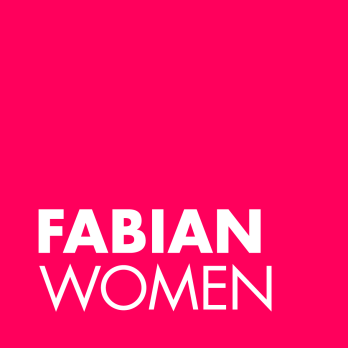 Fabian Women’s Network Political & Public Life Mentoring Programme Application Form Cohort 13We are delighted that you would like to apply for the Fabian Women’s Network Political & Public Life Mentoring Programme. Please complete the form below and return it to FWNmentoring@fabians.org.uk along with a concise CV covering your paid and voluntary work and the Diversity Monitoring Form. The CLOSING DATE for applications for Cohort 13 is midnight Sunday 21 April 2024.The Fabian Women’s Network Political & Public Life Mentoring Programme Team will use the information you provide on this form to process and evaluate your application. If you are accepted onto the Programme, this information may also be used for Programme administration and for the purposes set out at the end of this form.Who are we looking for?The following criteria will be used for selection by the Fabian Women’s Network Political & Public Life Mentoring Programme Advisory Group:Participants will be drawn from women who are members of the Fabian Society. If you are not already a member you can join now.To get the most out of the Programme, applications will be accepted from women of all ages over the age of 21.All participants need to demonstrate that they have a keen interest in politics and in developing their contribution to politics or public life.  Participants need to articulate clear personal goals they wish to achieve and the skills area they wish to develop through the Programme. This may be an area where they already have some experience or a new skill area. Participants will be selected from across the UK.In applying for this programme you are committing to attending the compulsory sessions: subject to a General Election being called: an online Induction on 23 May 7.00pm to 8.30pm; an in-person Induction in Parliament on 10 June from 1pm; a skills workout session in Northern College, Barnsley- 7th /8th September; an online speed networking session in the autumn and Parliament Day in early 2025.  A range of other training sessions will be arranged around the needs of the cohort.We welcome applications from participants who are at different stages of their political or public life.Please answer the questions below. For guidance - except for question 4 - we are looking for answers of no more than 250 words.Completing your ApplicationI confirm that in submitting this application, I have read and understood the terms and conditions, including my agreement to prioritise and participate in all compulsory events, which include: an online Induction on 23 May 7.00pm to 8.30pm; an in-person Induction in Parliament on 10 June from 1pm; a Skills workout session in Northern College, Barnsley on 7/8th September; an online Speed Networking session in the autumn and Parliament Day in early 2025 and that I have the authority to agree them. Please submit this form to FWNmentoring@fabians.org.uk along with a concise CV and your completed Diversity Monitoring Form by midnight Sunday 21 April 2024.Terms and ConditionsThese terms and conditions apply to all participants on the Programme run by the Fabian Women’s Network. Participation A place on the Programme is subject to acceptance of the application by the Fabian Women’s Network Political & Public Life Mentoring Programme Advisory Group and is not transferable to another individual. A place on the Programme is subject to agreement to commitment to attendance at the induction, the other compulsory events including the skills session in Northern College, Barnsley.If a participant, having started the Programme then withdraws from the Programme for any reason, it is not guaranteed that the participant will be allowed by the Fabian Women’s Network Programme team to resume participation.The Fabian Women’s Network Programme team will seek regular responses and progress reports from participants. Participants are asked to respond within the given timescale. The Fabian Women’s Network Programme team will organise at least FOUR training events in the course of the Programme which are compulsory for participants to attend as a condition of acceptance of a place on the Programme. The team reserves the right to make a charge for participants who do not attend these events.The Fabian Women’s Network Programme team retains the right to change the agenda for the Programme without notice to the participants.The Fabian Women’s Network Programme team will make every effort to give participants reasonable notice in advance if there are changes to the Programme.Conduct during the ProgrammeWe expect participants to respond to correspondence from the Fabian Women’s Network Programme team within FIVE days or less if specifically asked to do so.It is the participant’s responsibility to ensure that while participating in the Programme and while on any third-party premises they not behave in an improper or disorderly manner or in a way which risks or causes damage to property, or in a way which is in breach of the terms and conditions of those premises.In the event of such improper behaviour, the Fabian Women’s Network Programme team will have the right to require the participant to withdraw from the Programme. The participant will be liable for any expenses or other liability incurred or suffers as a result of any such improper behaviour. Materials given to participants during the duration of the Programme are the intellectual property of the Fabian Women’s Network and the contents cannot be reproduced, in full or part, without prior written consent by the Fabian Women’s Network.Data Protection The Fabian Society is the data controller for the purposes of the GDPR / UK Data Protection Bill. Please email Christine Megson if you have any queries relating to the use of your data.If accepted as a participant on the Programme you are consenting to the Fabian Women’s Network using your data for the following purposes:We will use your contact details to communicate with you regarding the Programme, upcoming events, and commitments and to request feedback as part of our Evaluation Strategy.We will share your data with external organisations (such as Northern College) as part of the Programme administration.We will invite you to events hosted by third parties when they are relevant to your professional / political growth. Should we wish you to take part in our promotional material (including with pictures of yourself) we will be in touch to gather your consent then. We will share your contact details including email address with other participants of the Programme, with your mentors and with members of the Fabian Women’s Political & Public Life Advisory Group. Except in connection with the activities described above or where required to do so by law, we will not disclose your data to third parties without your permission.  The Fabian Women’s Network takes all reasonable precautions to prevent the loss, misuse, or alteration of data.Fabian Women’s Network Political & Public Life Mentoring ProgrammeThis programme is about women, their public life goals and their aspirations. The AIMS of the scheme are to increase women’s political understanding and confidence, increase the impact and influence of women in politics, through increase in writing, campaigning, public speaking, debating and standing for office, and increase women’s networks. The scheme is ground-breaking and will make a difference to the achievements of many women in political and public life for many years to come. For more background information on the programme and the Fabian Women’s Network see www.fabianwomen.org.uk.Political Skills Framework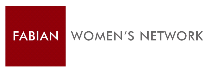 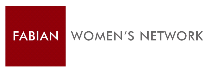 Public Life Skills FrameworkFirst nameSurnamePlace of work Position Home contact addressMobileEmailWhy do you want to come on the Programme? Why now?. How have you gained skills, experience and understanding of political or public life to date?. What singles you out / what is your personal narrative/why should we select you? (In 150 words and in the third person.)What have you done which has had the most impact on others?Who or what has influenced the journey you are on?Consider both overall skills frameworks attached to this form. Which are the main skill areas you want to develop this year?What are your goals for the future? Are there other issues we should take into consideration? E.g. Disability? Location? Availability?For our statistical records: How did you find out about the Programme?Participant Name Date